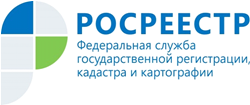 Управление Росреестра по Республике Адыгея «Умный кадастр» распознает неиспользуемую недвижимость и защитит имущественные права гражданРосреестр разработал и протестировал сервис «Умный Кадастр» на основе предобученных нейросетей и алгоритмов пространственного анализа, помогающий защищать имущественные интересы граждан и вовлекать в оборот неиспользуемые объекты недвижимости. Проект представила заместитель руководителя ведомства Елена Мартынова на заседании аттестационной комиссии под председательством заместителя Председателя Правительства РФ Дмитрия Чернышенко в рамках программы «Руководитель цифровой трансформации» в РАНХиГС.Сервис создан и протестирован в составе эксперимента по созданию Единого информационного ресурса о земле и недвижимости (ЕИР), который в 2021 году проводится в четырех пилотных субъектах РФ: Республике Татарстан, Пермском и Краснодарском крае, Иркутской области.Как отметила Елена Мартынова, сегодня в ЕГРН отсутствует примерно 10% данных об объектах недвижимости. Почти 46 млн объектов не имеют точных сведений о правообладателях. Процесс их выявления и вовлечения в оборот проводится в «ручном режиме».«В Республике Адыгея по состоянию на 30 сентября 2021 года в ЕГРН почти 124 тысячи объектов (22%) не имеют точных сведений о правообладателях. Отсутствие в ЕГРН информации о праве собственности существенно ограничивает самих правообладателей в совершении каких-либо действий с недвижимостью: например, продавать, передавать по наследству. А также влечет за собой риски нарушения прав граждан, является причиной недополучения доходов региональных и местных бюджетов, из которых в том числе финансируется строительство социальных объектов», - подчеркнул заместитель руководителя Управления Росреестра по Республике Адыгея Эдуард Куиз.Новый цифровой сервис распознает контуры объектов недвижимости и проверяет их на предмет наличия сведений в ЕГРН и Государственном адресном реестре. «Умный кадастр» классифицирует выявленные объекты недвижимости и формирует различные датасеты (наборы данных), например, по категориям: отсутствующие в ЕГРН, расположенные в «зоне можно»/«зоне нельзя» (то есть пригодные или непригодные для вовлечения в оборот) и так далее.Внедрение сервиса, по оценкам Росреестра, благодаря оперативному выявлению и классификации объектов недвижимости позволит вовлечь в оборот дополнительные земельные участки и внести в ЕГРН сведения о примерно 17 млн объектов недвижимости.Справочно:В 2021 году Росреестр приступил к разработке программы «Национальная система пространственных данных» на основании решения Правительства о включении новой программы в перечень государственных программ Российской Федерации, утвержденный распоряжением Правительства.Госпрограмма направлена на достижение четырёх стратегических целей: создание и внедрение цифрового отечественного геопространственного обеспечения, интегрированного с региональными информационными системами, обеспечение полноты и качества сведений Единого государственного реестра недвижимости (ЕГРН), достижение «цифровой зрелости» ведомства, повышение качества госуслуг и сервисов Росреестра в интересах клиентов.
-------------------------------------Контакты для СМИ:Пресс-служба Управления Росреестра по Республике Адыгея (8772)56-02-4801_upr@rosreestr.ruwww.rosreestr.gov.ru385000, Майкоп, ул. Краснооктябрьская, д. 44